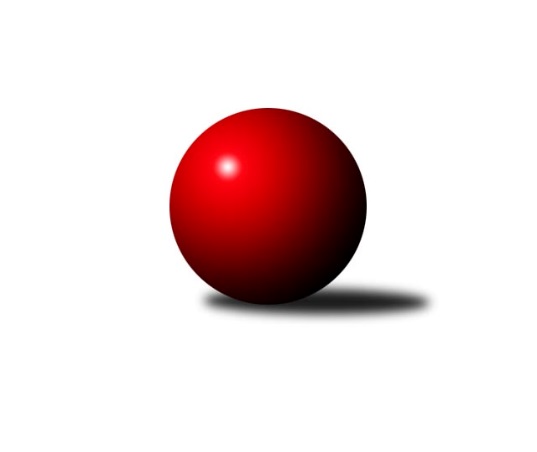 Č.8Ročník 2016/2017	2.5.2024 Krajský přebor OL  2016/2017Statistika 8. kolaTabulka družstev:		družstvo	záp	výh	rem	proh	skore	sety	průměr	body	plné	dorážka	chyby	1.	TJ Kovohutě Břidličná ˝B˝	8	7	0	1	43.0 : 21.0 	(58.5 : 37.5)	2494	14	1712	782	35.5	2.	KK Šumperk ˝C˝	8	6	0	2	39.0 : 25.0 	(51.0 : 45.0)	2497	12	1730	767	36.8	3.	Spartak Přerov ˝C˝	8	5	1	2	35.5 : 28.5 	(51.0 : 45.0)	2512	11	1764	748	47	4.	TJ Horní Benešov ˝C˝	8	5	0	3	34.5 : 29.5 	(53.5 : 42.5)	2445	10	1710	735	45.1	5.	KK Jiskra Rýmařov ˝B˝	8	4	1	3	31.5 : 32.5 	(45.5 : 50.5)	2480	9	1736	744	46.6	6.	KK Lipník nad Bečvou ˝A˝	8	4	0	4	36.5 : 27.5 	(54.5 : 41.5)	2458	8	1696	762	41.9	7.	KK Zábřeh  ˝C˝	8	3	2	3	34.0 : 30.0 	(48.0 : 48.0)	2457	8	1725	732	45.6	8.	Sokol Přemyslovice ˝B˝	8	4	0	4	32.0 : 32.0 	(45.0 : 51.0)	2491	8	1739	752	42.3	9.	KK Šumperk ˝B˝	8	3	0	5	32.5 : 31.5 	(46.0 : 50.0)	2500	6	1758	742	39.9	10.	TJ Tatran Litovel	8	2	1	5	23.0 : 41.0 	(39.5 : 56.5)	2360	5	1663	696	49.6	11.	TJ Horní Benešov ˝D˝	8	1	1	6	21.5 : 42.5 	(39.5 : 56.5)	2400	3	1687	712	53.4	12.	TJ Pozemstav Prostějov	8	1	0	7	21.0 : 43.0 	(44.0 : 52.0)	2439	2	1711	728	42.5Tabulka doma:		družstvo	záp	výh	rem	proh	skore	sety	průměr	body	maximum	minimum	1.	TJ Kovohutě Břidličná ˝B˝	4	4	0	0	24.5 : 7.5 	(31.0 : 17.0)	2423	8	2459	2332	2.	TJ Horní Benešov ˝C˝	4	4	0	0	24.5 : 7.5 	(30.5 : 17.5)	2588	8	2636	2562	3.	KK Šumperk ˝C˝	4	4	0	0	22.0 : 10.0 	(26.0 : 22.0)	2490	8	2560	2457	4.	Spartak Přerov ˝C˝	3	3	0	0	18.0 : 6.0 	(22.0 : 14.0)	2649	6	2677	2635	5.	KK Šumperk ˝B˝	4	3	0	1	20.5 : 11.5 	(24.0 : 24.0)	2473	6	2540	2426	6.	Sokol Přemyslovice ˝B˝	5	3	0	2	22.0 : 18.0 	(28.0 : 32.0)	2456	6	2520	2377	7.	KK Jiskra Rýmařov ˝B˝	4	2	1	1	17.0 : 15.0 	(21.5 : 26.5)	2565	5	2592	2546	8.	KK Zábřeh  ˝C˝	3	2	0	1	16.0 : 8.0 	(20.0 : 16.0)	2465	4	2473	2452	9.	KK Lipník nad Bečvou ˝A˝	4	2	0	2	18.0 : 14.0 	(26.0 : 22.0)	2389	4	2432	2352	10.	TJ Tatran Litovel	3	1	1	1	12.0 : 12.0 	(19.0 : 17.0)	2398	3	2446	2368	11.	TJ Horní Benešov ˝D˝	5	1	1	3	17.5 : 22.5 	(28.5 : 31.5)	2457	3	2583	2374	12.	TJ Pozemstav Prostějov	5	1	0	4	15.0 : 25.0 	(29.5 : 30.5)	2467	2	2549	2393Tabulka venku:		družstvo	záp	výh	rem	proh	skore	sety	průměr	body	maximum	minimum	1.	TJ Kovohutě Břidličná ˝B˝	4	3	0	1	18.5 : 13.5 	(27.5 : 20.5)	2511	6	2587	2426	2.	Spartak Přerov ˝C˝	5	2	1	2	17.5 : 22.5 	(29.0 : 31.0)	2478	5	2517	2458	3.	KK Lipník nad Bečvou ˝A˝	4	2	0	2	18.5 : 13.5 	(28.5 : 19.5)	2476	4	2581	2313	4.	KK Šumperk ˝C˝	4	2	0	2	17.0 : 15.0 	(25.0 : 23.0)	2499	4	2610	2366	5.	KK Jiskra Rýmařov ˝B˝	4	2	0	2	14.5 : 17.5 	(24.0 : 24.0)	2459	4	2507	2412	6.	KK Zábřeh  ˝C˝	5	1	2	2	18.0 : 22.0 	(28.0 : 32.0)	2455	4	2546	2358	7.	Sokol Přemyslovice ˝B˝	3	1	0	2	10.0 : 14.0 	(17.0 : 19.0)	2502	2	2568	2441	8.	TJ Horní Benešov ˝C˝	4	1	0	3	10.0 : 22.0 	(23.0 : 25.0)	2409	2	2522	2297	9.	TJ Tatran Litovel	5	1	0	4	11.0 : 29.0 	(20.5 : 39.5)	2350	2	2446	2285	10.	TJ Pozemstav Prostějov	3	0	0	3	6.0 : 18.0 	(14.5 : 21.5)	2430	0	2569	2347	11.	TJ Horní Benešov ˝D˝	3	0	0	3	4.0 : 20.0 	(11.0 : 25.0)	2381	0	2469	2268	12.	KK Šumperk ˝B˝	4	0	0	4	12.0 : 20.0 	(22.0 : 26.0)	2509	0	2623	2376Tabulka podzimní části:		družstvo	záp	výh	rem	proh	skore	sety	průměr	body	doma	venku	1.	TJ Kovohutě Břidličná ˝B˝	8	7	0	1	43.0 : 21.0 	(58.5 : 37.5)	2494	14 	4 	0 	0 	3 	0 	1	2.	KK Šumperk ˝C˝	8	6	0	2	39.0 : 25.0 	(51.0 : 45.0)	2497	12 	4 	0 	0 	2 	0 	2	3.	Spartak Přerov ˝C˝	8	5	1	2	35.5 : 28.5 	(51.0 : 45.0)	2512	11 	3 	0 	0 	2 	1 	2	4.	TJ Horní Benešov ˝C˝	8	5	0	3	34.5 : 29.5 	(53.5 : 42.5)	2445	10 	4 	0 	0 	1 	0 	3	5.	KK Jiskra Rýmařov ˝B˝	8	4	1	3	31.5 : 32.5 	(45.5 : 50.5)	2480	9 	2 	1 	1 	2 	0 	2	6.	KK Lipník nad Bečvou ˝A˝	8	4	0	4	36.5 : 27.5 	(54.5 : 41.5)	2458	8 	2 	0 	2 	2 	0 	2	7.	KK Zábřeh  ˝C˝	8	3	2	3	34.0 : 30.0 	(48.0 : 48.0)	2457	8 	2 	0 	1 	1 	2 	2	8.	Sokol Přemyslovice ˝B˝	8	4	0	4	32.0 : 32.0 	(45.0 : 51.0)	2491	8 	3 	0 	2 	1 	0 	2	9.	KK Šumperk ˝B˝	8	3	0	5	32.5 : 31.5 	(46.0 : 50.0)	2500	6 	3 	0 	1 	0 	0 	4	10.	TJ Tatran Litovel	8	2	1	5	23.0 : 41.0 	(39.5 : 56.5)	2360	5 	1 	1 	1 	1 	0 	4	11.	TJ Horní Benešov ˝D˝	8	1	1	6	21.5 : 42.5 	(39.5 : 56.5)	2400	3 	1 	1 	3 	0 	0 	3	12.	TJ Pozemstav Prostějov	8	1	0	7	21.0 : 43.0 	(44.0 : 52.0)	2439	2 	1 	0 	4 	0 	0 	3Tabulka jarní části:		družstvo	záp	výh	rem	proh	skore	sety	průměr	body	doma	venku	1.	KK Šumperk ˝B˝	0	0	0	0	0.0 : 0.0 	(0.0 : 0.0)	0	0 	0 	0 	0 	0 	0 	0 	2.	KK Lipník nad Bečvou ˝A˝	0	0	0	0	0.0 : 0.0 	(0.0 : 0.0)	0	0 	0 	0 	0 	0 	0 	0 	3.	Sokol Přemyslovice ˝B˝	0	0	0	0	0.0 : 0.0 	(0.0 : 0.0)	0	0 	0 	0 	0 	0 	0 	0 	4.	TJ Horní Benešov ˝D˝	0	0	0	0	0.0 : 0.0 	(0.0 : 0.0)	0	0 	0 	0 	0 	0 	0 	0 	5.	KK Jiskra Rýmařov ˝B˝	0	0	0	0	0.0 : 0.0 	(0.0 : 0.0)	0	0 	0 	0 	0 	0 	0 	0 	6.	TJ Horní Benešov ˝C˝	0	0	0	0	0.0 : 0.0 	(0.0 : 0.0)	0	0 	0 	0 	0 	0 	0 	0 	7.	KK Zábřeh  ˝C˝	0	0	0	0	0.0 : 0.0 	(0.0 : 0.0)	0	0 	0 	0 	0 	0 	0 	0 	8.	TJ Tatran Litovel	0	0	0	0	0.0 : 0.0 	(0.0 : 0.0)	0	0 	0 	0 	0 	0 	0 	0 	9.	TJ Pozemstav Prostějov	0	0	0	0	0.0 : 0.0 	(0.0 : 0.0)	0	0 	0 	0 	0 	0 	0 	0 	10.	TJ Kovohutě Břidličná ˝B˝	0	0	0	0	0.0 : 0.0 	(0.0 : 0.0)	0	0 	0 	0 	0 	0 	0 	0 	11.	KK Šumperk ˝C˝	0	0	0	0	0.0 : 0.0 	(0.0 : 0.0)	0	0 	0 	0 	0 	0 	0 	0 	12.	Spartak Přerov ˝C˝	0	0	0	0	0.0 : 0.0 	(0.0 : 0.0)	0	0 	0 	0 	0 	0 	0 	0 Zisk bodů pro družstvo:		jméno hráče	družstvo	body	zápasy	v %	dílčí body	sety	v %	1.	Petr Otáhal 	TJ Kovohutě Břidličná ˝B˝ 	7	/	8	(88%)	12	/	16	(75%)	2.	Růžena Smrčková 	KK Šumperk ˝B˝ 	7	/	8	(88%)	11	/	16	(69%)	3.	Kateřina Zapletalová 	KK Šumperk ˝B˝ 	6.5	/	7	(93%)	10	/	14	(71%)	4.	Rostislav Petřík 	Spartak Přerov ˝C˝ 	6	/	6	(100%)	12	/	12	(100%)	5.	Zdeněk Fiury ml. ml.	TJ Kovohutě Břidličná ˝B˝ 	6	/	6	(100%)	11	/	12	(92%)	6.	Petr Hendrych 	KK Lipník nad Bečvou ˝A˝ 	6	/	7	(86%)	11.5	/	14	(82%)	7.	Martin Rédr 	Spartak Přerov ˝C˝ 	6	/	7	(86%)	11	/	14	(79%)	8.	Miroslav Bodanský 	KK Zábřeh  ˝C˝ 	6	/	8	(75%)	9	/	16	(56%)	9.	Petr Chlachula 	KK Jiskra Rýmařov ˝B˝ 	5.5	/	8	(69%)	11	/	16	(69%)	10.	Richard Štětka 	KK Lipník nad Bečvou ˝A˝ 	5	/	5	(100%)	7	/	10	(70%)	11.	Ján Ludrovský 	KK Šumperk ˝B˝ 	5	/	6	(83%)	8	/	12	(67%)	12.	Romana Valová 	KK Jiskra Rýmařov ˝B˝ 	5	/	7	(71%)	10	/	14	(71%)	13.	Jaromír Rabenseifner 	KK Šumperk ˝C˝ 	5	/	7	(71%)	9	/	14	(64%)	14.	Aneta Kubešová 	TJ Horní Benešov ˝C˝ 	5	/	8	(63%)	9	/	16	(56%)	15.	Miloslav Petrů 	TJ Horní Benešov ˝C˝ 	5	/	8	(63%)	9	/	16	(56%)	16.	Martin Mikeska 	KK Jiskra Rýmařov ˝B˝ 	5	/	8	(63%)	8	/	16	(50%)	17.	Miroslav Ondrouch 	Sokol Přemyslovice ˝B˝ 	5	/	8	(63%)	8	/	16	(50%)	18.	Pavel Heinisch 	KK Šumperk ˝C˝ 	5	/	8	(63%)	7	/	16	(44%)	19.	Vilém Berger 	TJ Kovohutě Břidličná ˝B˝ 	4.5	/	8	(56%)	8	/	16	(50%)	20.	Helena Sobčáková 	KK Zábřeh  ˝C˝ 	4	/	4	(100%)	6	/	8	(75%)	21.	Markéta Knapková 	KK Šumperk ˝B˝ 	4	/	4	(100%)	5	/	8	(63%)	22.	Milan Dvorský 	Sokol Přemyslovice ˝B˝ 	4	/	5	(80%)	5	/	10	(50%)	23.	Kamila Chládková 	KK Zábřeh  ˝C˝ 	4	/	6	(67%)	9	/	12	(75%)	24.	Stanislav Feike 	TJ Pozemstav Prostějov 	4	/	6	(67%)	6	/	12	(50%)	25.	Tomáš Fiury 	TJ Kovohutě Břidličná ˝B˝ 	4	/	7	(57%)	10.5	/	14	(75%)	26.	Jiří Hendrych 	TJ Horní Benešov ˝D˝ 	4	/	7	(57%)	10.5	/	14	(75%)	27.	Martin Sekanina 	KK Lipník nad Bečvou ˝A˝ 	4	/	7	(57%)	10	/	14	(71%)	28.	Martin Sedlář 	KK Šumperk ˝C˝ 	4	/	7	(57%)	10	/	14	(71%)	29.	Stanislav Brosinger 	TJ Tatran Litovel 	4	/	7	(57%)	8.5	/	14	(61%)	30.	Jan Špalek 	KK Lipník nad Bečvou ˝A˝ 	4	/	7	(57%)	8	/	14	(57%)	31.	Tomáš Zatloukal 	Sokol Přemyslovice ˝B˝ 	4	/	7	(57%)	8	/	14	(57%)	32.	Mykola Vološčuk 	KK Zábřeh  ˝C˝ 	4	/	7	(57%)	7	/	14	(50%)	33.	Jaroslav Vymazal 	KK Šumperk ˝C˝ 	4	/	7	(57%)	5	/	14	(36%)	34.	Milan Vymazal 	KK Šumperk ˝C˝ 	4	/	8	(50%)	10	/	16	(63%)	35.	Michael Dostál 	TJ Horní Benešov ˝C˝ 	4	/	8	(50%)	8	/	16	(50%)	36.	Jaromír Hendrych st. 	TJ Horní Benešov ˝D˝ 	4	/	8	(50%)	8	/	16	(50%)	37.	Vlastimila Kolářová 	KK Lipník nad Bečvou ˝A˝ 	4	/	8	(50%)	7	/	16	(44%)	38.	Zdeněk Fiury st. st.	TJ Kovohutě Břidličná ˝B˝ 	3.5	/	5	(70%)	5	/	10	(50%)	39.	Jan Lenhart 	Spartak Přerov ˝C˝ 	3.5	/	7	(50%)	7	/	14	(50%)	40.	Zdeněk Kment 	TJ Horní Benešov ˝D˝ 	3.5	/	7	(50%)	7	/	14	(50%)	41.	Jaroslav Pěcha 	KK Lipník nad Bečvou ˝A˝ 	3.5	/	7	(50%)	6	/	14	(43%)	42.	David Kaluža 	TJ Horní Benešov ˝C˝ 	3.5	/	8	(44%)	11	/	16	(69%)	43.	Václav Kovařík 	TJ Pozemstav Prostějov 	3	/	5	(60%)	8	/	10	(80%)	44.	Michal Rašťák 	TJ Horní Benešov ˝C˝ 	3	/	5	(60%)	6	/	10	(60%)	45.	Miroslav Sigmund 	TJ Tatran Litovel 	3	/	6	(50%)	7	/	12	(58%)	46.	Jaroslav Vidim 	TJ Tatran Litovel 	3	/	6	(50%)	6	/	12	(50%)	47.	Jiří Kohoutek 	Spartak Přerov ˝C˝ 	3	/	6	(50%)	3	/	12	(25%)	48.	David Rozsypal 	TJ Pozemstav Prostějov 	3	/	7	(43%)	7	/	14	(50%)	49.	Lukáš Vybíral 	Sokol Přemyslovice ˝B˝ 	3	/	7	(43%)	7	/	14	(50%)	50.	František Langer 	KK Zábřeh  ˝C˝ 	3	/	7	(43%)	7	/	14	(50%)	51.	Jiří Kankovský 	Sokol Přemyslovice ˝B˝ 	3	/	7	(43%)	7	/	14	(50%)	52.	Jiří Kráčmar 	TJ Tatran Litovel 	3	/	7	(43%)	5	/	14	(36%)	53.	Miroslav Petřek st.	TJ Horní Benešov ˝D˝ 	3	/	7	(43%)	4	/	14	(29%)	54.	Ludvík Vymazal 	TJ Tatran Litovel 	3	/	7	(43%)	4	/	14	(29%)	55.	Vlastimil Kozák 	TJ Tatran Litovel 	2	/	3	(67%)	4	/	6	(67%)	56.	Martin Zaoral 	Sokol Přemyslovice ˝B˝ 	2	/	3	(67%)	3	/	6	(50%)	57.	Jiří Srovnal 	KK Zábřeh  ˝C˝ 	2	/	4	(50%)	5	/	8	(63%)	58.	Josef Čapka 	TJ Pozemstav Prostějov 	2	/	4	(50%)	5	/	8	(63%)	59.	Michal Strachota 	KK Šumperk ˝C˝ 	2	/	4	(50%)	4	/	8	(50%)	60.	Miloslav Krchov 	TJ Kovohutě Břidličná ˝B˝ 	2	/	5	(40%)	6	/	10	(60%)	61.	Václav Pumprla 	Spartak Přerov ˝C˝ 	2	/	5	(40%)	6	/	10	(60%)	62.	Ludmila Mederová 	KK Šumperk ˝B˝ 	2	/	5	(40%)	5	/	10	(50%)	63.	Miroslav Plachý 	TJ Pozemstav Prostějov 	2	/	5	(40%)	4	/	10	(40%)	64.	Michal Symerský 	Spartak Přerov ˝C˝ 	2	/	5	(40%)	4	/	10	(40%)	65.	Milan Smékal 	Sokol Přemyslovice ˝B˝ 	2	/	5	(40%)	3	/	10	(30%)	66.	Barbora Bártková 	TJ Horní Benešov ˝C˝ 	2	/	6	(33%)	5.5	/	12	(46%)	67.	Zdeněk Žanda 	TJ Horní Benešov ˝D˝ 	2	/	6	(33%)	5	/	12	(42%)	68.	 	 	2	/	6	(33%)	5	/	12	(42%)	69.	Michal Gajdík 	KK Šumperk ˝C˝ 	2	/	6	(33%)	4	/	12	(33%)	70.	Pavel Černohous 	TJ Pozemstav Prostějov 	2	/	6	(33%)	4	/	12	(33%)	71.	Jiří Karafiát 	KK Zábřeh  ˝C˝ 	2	/	7	(29%)	2	/	14	(14%)	72.	Jiří Polášek 	KK Jiskra Rýmařov ˝B˝ 	2	/	8	(25%)	7	/	16	(44%)	73.	Jiří Vrobel 	TJ Tatran Litovel 	1	/	1	(100%)	2	/	2	(100%)	74.	Jana Kulhánková 	KK Lipník nad Bečvou ˝A˝ 	1	/	1	(100%)	2	/	2	(100%)	75.	Jan Semrád 	KK Šumperk ˝C˝ 	1	/	1	(100%)	2	/	2	(100%)	76.	Marek Bilíček 	TJ Horní Benešov ˝C˝ 	1	/	1	(100%)	2	/	2	(100%)	77.	Václav Kolařík ml. 	TJ Pozemstav Prostějov 	1	/	1	(100%)	2	/	2	(100%)	78.	Zdeněk Smrža 	TJ Horní Benešov ˝C˝ 	1	/	1	(100%)	1	/	2	(50%)	79.	Marek Kankovský 	Sokol Přemyslovice ˝B˝ 	1	/	2	(50%)	3	/	4	(75%)	80.	Zdeňka Habartová 	TJ Horní Benešov ˝D˝ 	1	/	2	(50%)	1	/	4	(25%)	81.	Pavel Švan 	KK Jiskra Rýmařov ˝B˝ 	1	/	2	(50%)	1	/	4	(25%)	82.	Tomáš Pěnička 	KK Zábřeh  ˝C˝ 	1	/	3	(33%)	3	/	6	(50%)	83.	Libor Daňa 	Spartak Přerov ˝C˝ 	1	/	3	(33%)	3	/	6	(50%)	84.	Eliška Dokoupilová 	KK Šumperk ˝B˝ 	1	/	3	(33%)	2	/	6	(33%)	85.	Michal Blažek 	TJ Horní Benešov ˝D˝ 	1	/	4	(25%)	2	/	8	(25%)	86.	Vilém Zeiner 	KK Lipník nad Bečvou ˝A˝ 	1	/	5	(20%)	3	/	10	(30%)	87.	Ivan Brzobohatý 	TJ Pozemstav Prostějov 	1	/	5	(20%)	3	/	10	(30%)	88.	Bedřiška Šrotová 	KK Šumperk ˝B˝ 	1	/	5	(20%)	2	/	10	(20%)	89.	Pavla Hendrychová 	TJ Horní Benešov ˝D˝ 	1	/	5	(20%)	2	/	10	(20%)	90.	Jana Ovčačíková 	KK Jiskra Rýmařov ˝B˝ 	1	/	5	(20%)	2	/	10	(20%)	91.	Josef Veselý 	TJ Kovohutě Břidličná ˝B˝ 	1	/	7	(14%)	5	/	14	(36%)	92.	Josef Jurda 	TJ Pozemstav Prostějov 	1	/	8	(13%)	5	/	16	(31%)	93.	Josef Šindler 	TJ Horní Benešov ˝C˝ 	0	/	1	(0%)	1	/	2	(50%)	94.	Martin Holas 	Spartak Přerov ˝C˝ 	0	/	1	(0%)	1	/	2	(50%)	95.	Hana Pethsová 	TJ Horní Benešov ˝C˝ 	0	/	1	(0%)	1	/	2	(50%)	96.	Jiří Okleštěk 	KK Zábřeh  ˝C˝ 	0	/	1	(0%)	0	/	2	(0%)	97.	Martin Bartoš 	Spartak Přerov ˝C˝ 	0	/	2	(0%)	1	/	4	(25%)	98.	Miroslav Mrkos 	KK Šumperk ˝B˝ 	0	/	2	(0%)	1	/	4	(25%)	99.	Štěpán Charník 	KK Jiskra Rýmařov ˝B˝ 	0	/	2	(0%)	1	/	4	(25%)	100.	Michal Ihnát 	KK Jiskra Rýmařov ˝B˝ 	0	/	2	(0%)	0.5	/	4	(13%)	101.	Jaromír Janošec 	TJ Tatran Litovel 	0	/	2	(0%)	0	/	4	(0%)	102.	Martin Hampl 	TJ Tatran Litovel 	0	/	2	(0%)	0	/	4	(0%)	103.	Michal Kolář 	Sokol Přemyslovice ˝B˝ 	0	/	4	(0%)	1	/	8	(13%)	104.	Miroslav Adámek 	KK Šumperk ˝B˝ 	0	/	4	(0%)	1	/	8	(13%)	105.	Jiří Hradílek 	Spartak Přerov ˝C˝ 	0	/	5	(0%)	2	/	10	(20%)	106.	Jaroslav Ďulík 	TJ Tatran Litovel 	0	/	6	(0%)	2	/	12	(17%)Průměry na kuželnách:		kuželna	průměr	plné	dorážka	chyby	výkon na hráče	1.	TJ Spartak Přerov, 1-6	2604	1787	816	36.8	(434.0)	2.	KK Jiskra Rýmařov, 1-4	2559	1775	783	43.6	(426.6)	3.	 Horní Benešov, 1-4	2499	1760	739	51.1	(416.6)	4.	TJ  Prostějov, 1-4	2480	1731	749	38.7	(413.5)	5.	KK Šumperk, 1-4	2460	1726	733	44.4	(410.1)	6.	Sokol Přemyslovice, 1-4	2453	1703	750	41.3	(408.9)	7.	KK Zábřeh, 1-4	2445	1702	743	41.8	(407.6)	8.	TJ Tatran Litovel, 1-2	2431	1702	728	47.8	(405.2)	9.	TJ Kovohutě Břidličná, 1-2	2371	1654	717	38.0	(395.3)	10.	KK Lipník nad Bečvou, 1-2	2368	1655	713	45.8	(394.8)Nejlepší výkony na kuželnách:TJ Spartak Přerov, 1-6Spartak Přerov ˝C˝	2677	5. kolo	Helena Sobčáková 	KK Zábřeh  ˝C˝	497	3. koloSpartak Přerov ˝C˝	2636	8. kolo	Michal Symerský 	Spartak Přerov ˝C˝	473	5. koloSpartak Přerov ˝C˝	2635	3. kolo	Růžena Smrčková 	KK Šumperk ˝B˝	462	5. koloKK Šumperk ˝B˝	2623	5. kolo	Jiří Kohoutek 	Spartak Přerov ˝C˝	460	3. koloKK Zábřeh  ˝C˝	2546	3. kolo	Rostislav Petřík 	Spartak Přerov ˝C˝	455	8. koloKK Jiskra Rýmařov ˝B˝	2507	8. kolo	Václav Pumprla 	Spartak Přerov ˝C˝	454	8. kolo		. kolo	Rostislav Petřík 	Spartak Přerov ˝C˝	454	5. kolo		. kolo	Jan Lenhart 	Spartak Přerov ˝C˝	454	5. kolo		. kolo	Václav Pumprla 	Spartak Přerov ˝C˝	453	3. kolo		. kolo	Jan Lenhart 	Spartak Přerov ˝C˝	452	8. koloKK Jiskra Rýmařov, 1-4KK Jiskra Rýmařov ˝B˝	2592	5. kolo	Romana Valová 	KK Jiskra Rýmařov ˝B˝	475	5. koloTJ Kovohutě Břidličná ˝B˝	2587	7. kolo	Růžena Smrčková 	KK Šumperk ˝B˝	473	3. koloKK Jiskra Rýmařov ˝B˝	2572	7. kolo	Miloslav Krchov 	TJ Kovohutě Břidličná ˝B˝	471	7. koloSokol Přemyslovice ˝B˝	2568	5. kolo	Petr Chlachula 	KK Jiskra Rýmařov ˝B˝	464	7. koloKK Jiskra Rýmařov ˝B˝	2548	1. kolo	Kateřina Zapletalová 	KK Šumperk ˝B˝	462	3. koloKK Jiskra Rýmařov ˝B˝	2546	3. kolo	Petr Chlachula 	KK Jiskra Rýmařov ˝B˝	461	3. koloKK Zábřeh  ˝C˝	2541	1. kolo	Ludmila Mederová 	KK Šumperk ˝B˝	456	3. koloKK Šumperk ˝B˝	2521	3. kolo	Petr Chlachula 	KK Jiskra Rýmařov ˝B˝	453	1. kolo		. kolo	Tomáš Zatloukal 	Sokol Přemyslovice ˝B˝	447	5. kolo		. kolo	Petr Chlachula 	KK Jiskra Rýmařov ˝B˝	447	5. kolo Horní Benešov, 1-4TJ Horní Benešov ˝C˝	2636	5. kolo	Michael Dostál 	TJ Horní Benešov ˝C˝	487	5. koloKK Šumperk ˝C˝	2610	5. kolo	Václav Kovařík 	TJ Pozemstav Prostějov	478	8. koloTJ Horní Benešov ˝D˝	2583	1. kolo	Jiří Hendrych 	TJ Horní Benešov ˝D˝	467	1. koloTJ Horní Benešov ˝C˝	2581	3. kolo	Michael Dostál 	TJ Horní Benešov ˝C˝	464	3. koloTJ Horní Benešov ˝C˝	2572	8. kolo	Petr Hendrych 	KK Lipník nad Bečvou ˝A˝	462	1. koloTJ Pozemstav Prostějov	2569	8. kolo	Jiří Kankovský 	Sokol Přemyslovice ˝B˝	462	2. koloTJ Horní Benešov ˝C˝	2562	1. kolo	Zdeněk Kment 	TJ Horní Benešov ˝D˝	462	6. koloKK Lipník nad Bečvou ˝A˝	2505	1. kolo	Richard Štětka 	KK Lipník nad Bečvou ˝A˝	460	1. koloSokol Přemyslovice ˝B˝	2497	2. kolo	David Kaluža 	TJ Horní Benešov ˝C˝	459	8. koloSpartak Přerov ˝C˝	2476	6. kolo	Miloslav Petrů 	TJ Horní Benešov ˝C˝	459	5. koloTJ  Prostějov, 1-4KK Šumperk ˝C˝	2565	1. kolo	Romana Valová 	KK Jiskra Rýmařov ˝B˝	473	6. koloTJ Pozemstav Prostějov	2549	3. kolo	Pavel Heinisch 	KK Šumperk ˝C˝	458	1. koloTJ Pozemstav Prostějov	2510	1. kolo	Petr Chlachula 	KK Jiskra Rýmařov ˝B˝	452	6. koloKK Lipník nad Bečvou ˝A˝	2503	5. kolo	Václav Kovařík 	TJ Pozemstav Prostějov	450	3. koloKK Jiskra Rýmařov ˝B˝	2476	6. kolo	Jaroslav Vymazal 	KK Šumperk ˝C˝	445	1. koloTJ Horní Benešov ˝D˝	2469	3. kolo	Richard Štětka 	KK Lipník nad Bečvou ˝A˝	444	5. koloSpartak Přerov ˝C˝	2458	7. kolo	Petr Hendrych 	KK Lipník nad Bečvou ˝A˝	441	5. koloTJ Pozemstav Prostějov	2448	5. kolo	Pavel Černohous 	TJ Pozemstav Prostějov	441	6. koloTJ Pozemstav Prostějov	2437	6. kolo	Miroslav Plachý 	TJ Pozemstav Prostějov	441	1. koloTJ Pozemstav Prostějov	2393	7. kolo	Martin Rédr 	Spartak Přerov ˝C˝	440	7. koloKK Šumperk, 1-4KK Šumperk ˝C˝	2560	8. kolo	Markéta Knapková 	KK Šumperk ˝B˝	467	7. koloKK Šumperk ˝B˝	2540	7. kolo	Martin Sedlář 	KK Šumperk ˝C˝	463	6. koloTJ Kovohutě Břidličná ˝B˝	2532	4. kolo	Kateřina Zapletalová 	KK Šumperk ˝B˝	454	8. koloKK Šumperk ˝B˝	2517	8. kolo	Pavel Heinisch 	KK Šumperk ˝C˝	453	2. koloKK Šumperk ˝B˝	2493	6. kolo	Petr Chlachula 	KK Jiskra Rýmařov ˝B˝	451	2. koloKK Šumperk ˝C˝	2475	6. kolo	Růžena Smrčková 	KK Šumperk ˝B˝	450	7. koloKK Šumperk ˝C˝	2466	4. kolo	Růžena Smrčková 	KK Šumperk ˝B˝	449	8. koloSpartak Přerov ˝C˝	2459	4. kolo	Jaromír Rabenseifner 	KK Šumperk ˝C˝	447	2. koloKK Šumperk ˝C˝	2457	2. kolo	Michal Gajdík 	KK Šumperk ˝C˝	443	8. koloTJ Horní Benešov ˝C˝	2445	6. kolo	Markéta Knapková 	KK Šumperk ˝B˝	440	4. koloSokol Přemyslovice, 1-4KK Lipník nad Bečvou ˝A˝	2581	3. kolo	Vlastimila Kolářová 	KK Lipník nad Bečvou ˝A˝	466	3. koloTJ Horní Benešov ˝C˝	2522	7. kolo	Barbora Bártková 	TJ Horní Benešov ˝C˝	455	7. koloSokol Přemyslovice ˝B˝	2520	7. kolo	Miroslav Ondrouch 	Sokol Přemyslovice ˝B˝	452	7. koloSokol Přemyslovice ˝B˝	2478	6. kolo	Milan Dvorský 	Sokol Přemyslovice ˝B˝	445	6. koloSokol Přemyslovice ˝B˝	2476	4. kolo	Marek Kankovský 	Sokol Přemyslovice ˝B˝	444	1. koloSokol Přemyslovice ˝B˝	2430	1. kolo	Petr Hendrych 	KK Lipník nad Bečvou ˝A˝	440	3. koloTJ Kovohutě Břidličná ˝B˝	2426	6. kolo	Jaroslav Pěcha 	KK Lipník nad Bečvou ˝A˝	435	3. koloSokol Přemyslovice ˝B˝	2377	3. kolo	Miroslav Ondrouch 	Sokol Přemyslovice ˝B˝	434	4. koloKK Šumperk ˝B˝	2376	1. kolo	Tomáš Zatloukal 	Sokol Přemyslovice ˝B˝	434	7. koloTJ Pozemstav Prostějov	2347	4. kolo	Lukáš Vybíral 	Sokol Přemyslovice ˝B˝	432	4. koloKK Zábřeh, 1-4TJ Kovohutě Břidličná ˝B˝	2500	2. kolo	Zdeněk Fiury ml. ml.	TJ Kovohutě Břidličná ˝B˝	468	2. koloKK Zábřeh  ˝C˝	2473	8. kolo	Petr Otáhal 	TJ Kovohutě Břidličná ˝B˝	454	2. koloKK Zábřeh  ˝C˝	2470	2. kolo	Helena Sobčáková 	KK Zábřeh  ˝C˝	433	2. koloKK Zábřeh  ˝C˝	2452	4. kolo	Miroslav Bodanský 	KK Zábřeh  ˝C˝	430	8. koloTJ Horní Benešov ˝D˝	2405	8. kolo	Mykola Vološčuk 	KK Zábřeh  ˝C˝	429	8. koloTJ Horní Benešov ˝C˝	2372	4. kolo	Jaromír Hendrych st. 	TJ Horní Benešov ˝D˝	428	8. kolo		. kolo	Jiří Karafiát 	KK Zábřeh  ˝C˝	428	8. kolo		. kolo	Jiří Hendrych 	TJ Horní Benešov ˝D˝	424	8. kolo		. kolo	Mykola Vološčuk 	KK Zábřeh  ˝C˝	421	2. kolo		. kolo	Miroslav Bodanský 	KK Zábřeh  ˝C˝	420	4. koloTJ Tatran Litovel, 1-2Spartak Přerov ˝C˝	2517	2. kolo	Martin Rédr 	Spartak Přerov ˝C˝	459	2. koloTJ Tatran Litovel	2446	8. kolo	Rostislav Petřík 	Spartak Přerov ˝C˝	446	2. koloSokol Přemyslovice ˝B˝	2441	8. kolo	Kamila Chládková 	KK Zábřeh  ˝C˝	440	5. koloKK Zábřeh  ˝C˝	2434	5. kolo	Milan Dvorský 	Sokol Přemyslovice ˝B˝	434	8. koloTJ Tatran Litovel	2381	2. kolo	Ludvík Vymazal 	TJ Tatran Litovel	434	2. koloTJ Tatran Litovel	2368	5. kolo	Stanislav Brosinger 	TJ Tatran Litovel	431	2. kolo		. kolo	Václav Pumprla 	Spartak Přerov ˝C˝	424	2. kolo		. kolo	Milan Smékal 	Sokol Přemyslovice ˝B˝	424	8. kolo		. kolo	Jaroslav Vidim 	TJ Tatran Litovel	423	8. kolo		. kolo	Miroslav Bodanský 	KK Zábřeh  ˝C˝	421	5. koloTJ Kovohutě Břidličná, 1-2TJ Kovohutě Břidličná ˝B˝	2459	1. kolo	Zdeněk Fiury ml. ml.	TJ Kovohutě Břidličná ˝B˝	460	3. koloTJ Kovohutě Břidličná ˝B˝	2451	5. kolo	Zdeněk Fiury ml. ml.	TJ Kovohutě Břidličná ˝B˝	458	1. koloTJ Kovohutě Břidličná ˝B˝	2450	3. kolo	Jiří Hendrych 	TJ Horní Benešov ˝D˝	445	5. koloKK Šumperk ˝C˝	2366	3. kolo	Tomáš Fiury 	TJ Kovohutě Břidličná ˝B˝	431	1. koloTJ Tatran Litovel	2333	1. kolo	Miloslav Krchov 	TJ Kovohutě Břidličná ˝B˝	429	5. koloTJ Kovohutě Břidličná ˝B˝	2332	8. kolo	Tomáš Fiury 	TJ Kovohutě Břidličná ˝B˝	426	3. koloKK Lipník nad Bečvou ˝A˝	2313	8. kolo	Jiří Kráčmar 	TJ Tatran Litovel	423	1. koloTJ Horní Benešov ˝D˝	2268	5. kolo	Petr Otáhal 	TJ Kovohutě Břidličná ˝B˝	422	3. kolo		. kolo	Martin Sedlář 	KK Šumperk ˝C˝	420	3. kolo		. kolo	Vilém Berger 	TJ Kovohutě Břidličná ˝B˝	420	5. koloKK Lipník nad Bečvou, 1-2KK Šumperk ˝C˝	2455	7. kolo	Richard Štětka 	KK Lipník nad Bečvou ˝A˝	462	7. koloKK Lipník nad Bečvou ˝A˝	2432	2. kolo	Pavel Heinisch 	KK Šumperk ˝C˝	453	7. koloKK Lipník nad Bečvou ˝A˝	2390	4. kolo	Jana Kulhánková 	KK Lipník nad Bečvou ˝A˝	448	2. koloKK Lipník nad Bečvou ˝A˝	2381	7. kolo	Petr Hendrych 	KK Lipník nad Bečvou ˝A˝	442	4. koloKK Zábřeh  ˝C˝	2358	6. kolo	Richard Štětka 	KK Lipník nad Bečvou ˝A˝	435	2. koloKK Lipník nad Bečvou ˝A˝	2352	6. kolo	Petr Hendrych 	KK Lipník nad Bečvou ˝A˝	434	7. koloTJ Horní Benešov ˝C˝	2297	2. kolo	Miroslav Sigmund 	TJ Tatran Litovel	431	4. koloTJ Tatran Litovel	2285	4. kolo	David Kaluža 	TJ Horní Benešov ˝C˝	429	2. kolo		. kolo	Richard Štětka 	KK Lipník nad Bečvou ˝A˝	424	6. kolo		. kolo	Michal Gajdík 	KK Šumperk ˝C˝	418	7. koloČetnost výsledků:	7.0 : 1.0	7x	6.5 : 1.5	1x	6.0 : 2.0	13x	5.5 : 2.5	1x	5.0 : 3.0	8x	4.0 : 4.0	3x	3.0 : 5.0	7x	2.5 : 5.5	2x	2.0 : 6.0	4x	1.0 : 7.0	2x